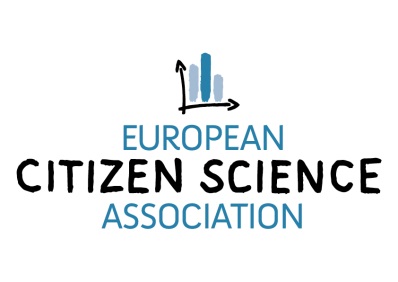 Proposing the establishment of an ECSA Working GroupGeneral informationECSA’s Mission is to connect citizens and science through fostering active participation.ECSA’s Vision is that, in 2020, citizens in Europe are valued and empowered as key actors in advancing knowledge and innovation and thus supporting sustainable development in our world. Citizen Science is a recognized, promoted and funded approach to foster scientific literacy and the democratization of scientific expertise, to increase the social relevance and sustainable impact of research and to improve the evidence base for environment, biodiversity and climate change policy in Europe and globally.ECSA will support the development of methodologies, build capacities and develop three interrelated key competencies:> Promoting Sustainability through Citizen Science> Building a Think Tank for Citizen Science> Developing Participatory Methods for Cooperation, Empowerment & ImpactECSA Working Groups carry out the strategic work within ECSA. They are led by persons who are elected for a two year period by the General Assembly. The chairs of the Working Groups are responsible for the communication within the Working Groups as well as for the communication with Headquarters. The chairs of the Working Groups report to the annual General Assembly about their work and provide written reports.Members are encouraged to propose Working Groups they deem relevant for the association at all times. Working Groups are officially established by the ECSA General Assembly, which takes place once a year. The ECSA Steering Committee can approve pilot activities of a Working Group until a General Assembly. Please see the ECSA Strategy for more information on these points and consult the ECSA Statutes as well as Rules of Procedure on formal matters.Information on suggested Working GroupSuggested Working Group Name:Suggested Chair:Suggested Co-Chair:Purpose of the Working Group:Major Objectives (please list at least 3):Relationship to other Working Groups:Duration:OngoingWill end at a certain date – when?How can members ask to become a member of the WG and how will the WG handle accepting new members or decide that the group is full?Will you require staff support? If so, please describe support needed.Will you need any funding? If so, please list potential sources.Types of expertise required:Proposed members (minimum of five):Please send the completed form to ECSA Headquarters – claudia.goebel@mfn-berlin.de.